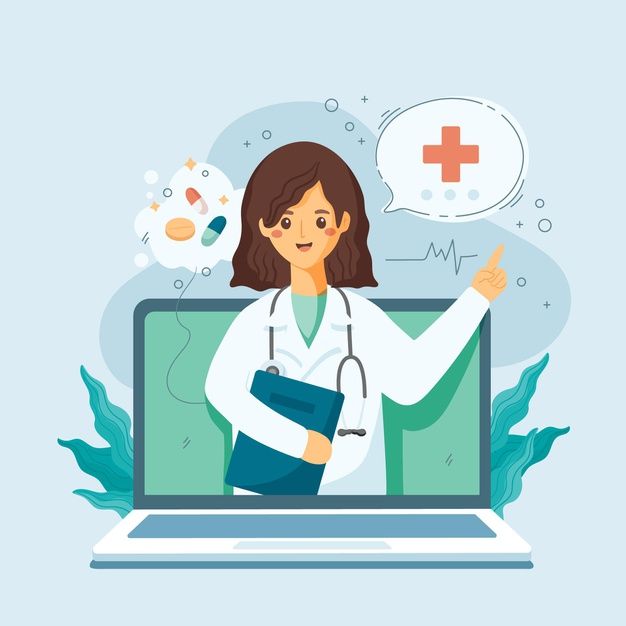 Кто может проводить медосмотры водителей в течение рабочего дня                                                                                                                                       Работодатель может заключить договор с лицензированной медицинской организацией или оформить себе медлицензию и принять медработника в штат (ч. 4 ст. 24 Федерального закона от 21.11.2011 № 323-ФЗ). Независимо от того, какой вариант он выберет, привлекаемый им медик должен соответствовать определенным требованиям:иметь высшее или среднее профессиональное медицинское образование;состоять в штате работодателя или медорганизации, с которой работодатель заключил договор (п. 6 Порядка № 266н).Если медработник проводит дистанционные медосмотры, то к нему предъявляются дополнительные требования по Постановлению Правительства РФ от 30.05.2023 № 866 (п. 7-9):специалист должен пройти программу повышения квалификации по вопросам проведения медосмотров с использованием автоматизированных медизделий в объеме не менее 36 часов;сведения о медработнике должны быть внесены в ЕГИСЗ;медику необходима подтвержденная учетная запись на Госуслугах, чтобы проходить аутентификацию перед медосмотром.Если работодатель привлекает к медосмотрам работников сторонней медицинской организации, рекомендуем указывать все перечисленные требования в договоре с ней.